FIRST GUEST IN THE ROOMNAME:------------------------------------------------------------------------- 	                  (Mr. Mrs. Ms. Rev. Dr.)     AGE RANGE:       UNDER 20	   20-35	    36-55	     OVER 55 ADDRESS: --------------------------------------------------------------------------------------------------------------------------------------------------TEL. NO:	__________________/__________________                   CELL                                           HOMEEMAIL:_______________________________CHURCH:______________________________SPECIAL NEEDS: (Medical needs or Physical challenges) _______________________________________________________________________________________________________________________________________NO. OF HEALING CONFERENCES ATTENDED_________TRANSPORTATION REQUIRED:         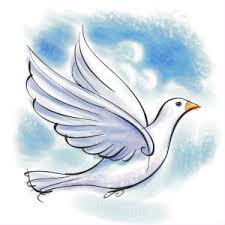 KGN TO MOBAY ONLY          MOBAY TO KGN ONLY           ROUND TRIP SECOND GUEST IN THE ROOMNAME:------------------------------------------------------------------------- 	                  (Mr. Mrs. Ms. Rev. Dr.)     AGE RANGE:       UNDER 20	   20-35	    36-55	     OVER 55 ADDRESS: --------------------------------------------------------------------------------------------------------------------------------------------------TEL. NO:	__________________/__________________                   CELL                                          HOMEEMAIL:_______________________________CHURCH:______________________________SPECIAL NEEDS: (Medical needs or Physical challenges) _______________________________________________________________________________________________________________________________________NO. OF HEALING CONFERENCES ATTENDED_________TRANSPORTATION REQUIRED:         KGN TO MOBAY ONLY          MOBAY TO KGN ONLY           ROUND TRIP THIRD GUEST IN THE ROOMNAME:------------------------------------------------------------------------- 	                  (Mr. Mrs. Ms. Rev. Dr.)     AGE RANGE:       UNDER 20	   20-35	    36-55	     OVER 55 ADDRESS: --------------------------------------------------------------------------------------------------------------------------------------------------TEL. NO:	__________________/__________________                   CELL                                          HOMEEMAIL:_______________________________CHURCH:______________________________SPECIAL NEEDS: (Medical needs or Physical challenges) _______________________________________________________________________________________________________________________________________NO. OF HEALING CONFERENCES ATTENDED_________TRANSPORTATION REQUIRED:         KGN TO MOBAY ONLY          MOBAY TO KGN ONLY           ROUND TRIP 